РАСПИСАНИЕ ЗАНЯТИЙ ДЛЯ   1 «Г»  КЛАССА Урок ВремяСпособПредметТема урокаРесурсДомашнее заданиеВторник 14.04.202019.00 – 9.30 Online-подключениеЛитературное  чтениеДом, который построил ДжекРЭШhttps://resh.edu.ruстр 50-51Не предусмотреноВторник 14.04.202029.50 – 10.20 Online-подключениеМатематикаРешение задач и выражений. Закрепление вычислительных навыков.Яндекс учебникhttps://education.yandex.ru/Учебник стр 73, № 1,2, 3 в тетрадиНе предусмотреноВторник 14.04.2020310.40 – 11.10С помощью ЭОРРусский языкАлфавит или азбукаРЭШhttps://resh.edu.ruУчебник стр 52 -53,  рассмотреть  Что такое алфавит? В тетради написать алфавит упр 1,  упр 3 письменноЗаписать слова УЧЕНИК и УЧЕНИЦА  в словарь «ПИШИ БЕЗ ОШИБОК» (выделить орфограммы, поставить ударение, разделить на слоги и для переноса – см.учебник стр  55)Если нет учебника, то скачать его можно по QR коду.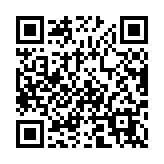 Не предусмотреноВторник 14.04.2020ЗАВТРАК 11.10 – 11.40ЗАВТРАК 11.10 – 11.40ЗАВТРАК 11.10 – 11.40ЗАВТРАК 11.10 – 11.40ЗАВТРАК 11.10 – 11.40ЗАВТРАК 11.10 – 11.40ЗАВТРАК 11.10 – 11.40Вторник 14.04.2020411.40 – 12.10 С помощью ЭОРИзобразительное искусствоТри Брата – Мастера всегда трудятся вместеРЭШhttps://resh.edu.ruНе предусмотреноВторник 14.04.2020512.20 – 12.50 С помощью ЭОРФизическая культураПодвижные игрыПосмотри видео https://www.youtube.com/watch?v=kM0Wso4dP8g  и выполни упражненияНе предусмотрено